ACTION ITEM BAugust 28, 2023OLDHAM COUNTY BOARD OF EDUCATIONCONCERNConsider Approval of the Draft KSBA Policy Manual.DISCUSSIONThe KSBA Draft Manual is available for review on the OCS website. Last month the board had the first reading of the Draft Manual.The board is asked to approve the KSBA Draft Policy Manual for Oldham County Schools.The Policy Manual will then be reviewed by chapter and customized for OCS throughout the remaining 2023-24 School year.RECOMMENDATION Approve the Draft KSBA Policy Manual for Oldham County Schools and begin the customization process as presented.On a motion by , seconded by , the Board approved the Draft KSBA Policy Manual for Oldham County Schools and begin the customization process as presented.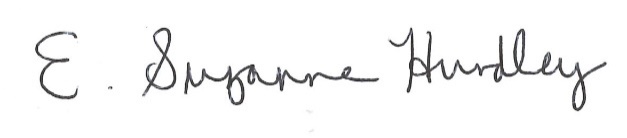 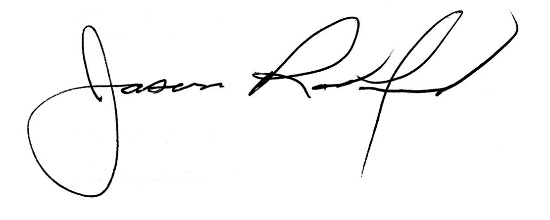 Suzanne Hundley, Board Chair					Jason Radford, Superintendent/SecretaryPolicy Chapter CustomizationFirst ReadingAdoption of CustomizationChapters 1, 2, 10September Board MeetingOctober Board MeetingChapters 4 -7October Board MeetingNovember Board MeetingChapters 3, 8, 9November Board MeetingDecember and January Board Meeting